2. melléklet: Két online puzzle játék (A Föld domborzati térképe és a Föld kőzetlemezei, tektonikai térkép)Online puzzle játék – A Föld domborzati térképehttps://www.jigsawplanet.com/?rc=play&pid=000e9b7d6e71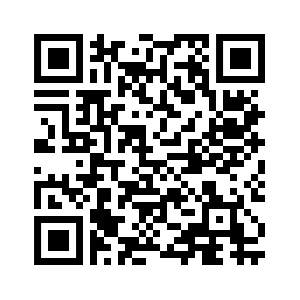 Online puzzle játék – A Föld kőzetlemezei, tektonikai térképhttps://www.jigsawplanet.com/?rc=play&pid=104095978373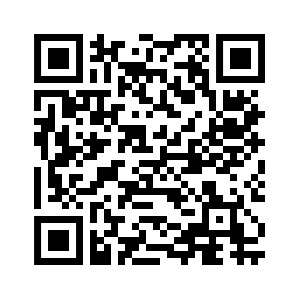 